Shadi Suleman Named General Manager of Four Seasons Hotel Alexandria at San StefanoSuleman journeys from the Arabian Gulf to the Mediterranean Sea to lead the team at 
   
    Four Seasons
    Hotel AlexandriaFebruary 16, 2017,  Alexandria, Egypt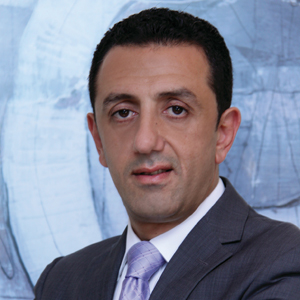 
    
     Four Seasons
     Hotel Alexandria at San Stefano announces the appointment of Shadi Suleman as its new General Manager.Suleman, a long-serving 
   
    Four Seasons
    veteran, travels from the beautiful oasis of Doha to Alexandria, the Pearl of the Mediterranean, packing along a passion for the business, a creative mind, a charismatic devotion and extensive skills acquired over the span of his career.Beyond his strive to perfection, Suleman’s exposure to numerous operations in the GCC and Middle East will contribute undoubtedly to the further success of 
   
    Four Seasons
    Hotel Alexandria at San Stefano. During this new journey, Suleman will solidify the landmark’s position as a benchmark of impeccable hospitality, and will continue to set the bar high in the city.Suleman first joined 
   
    Four Seasons
    Hotels and Resorts in August 2002 at 
   
    Four Seasons
    Hotel Riyadh at Kingdom Centre. In 2005, he returned home to Syria, to be part of the pre-opening team at 
   
    Four Seasons
    Hotel Damascus. He then moved in 2007 to join another pre-opening mission with 
   
    Four Seasons
    Hotel Istanbul at the Bosphorus. In 2008, he pursued his career by joining 
   
    Four Seasons
    Hotel Doha as Director of Rooms and later became the Hotel Manager in 2013 until his recent promotion to General Manager in Alexandria.“Suleman has the leadership, drive and the attitude that naturally inspires his team to give their best,” says Simon Casson, President, Hotel Operations - Europe, Middle East and Africa.Aside from his gregarious nature, Suleman enjoys nothing more than exploring new destinations with his family. Full of enthusiasm, they are all excited to discover Alexandria with its charming coast and historical trait.RELATEDPRESS CONTACTS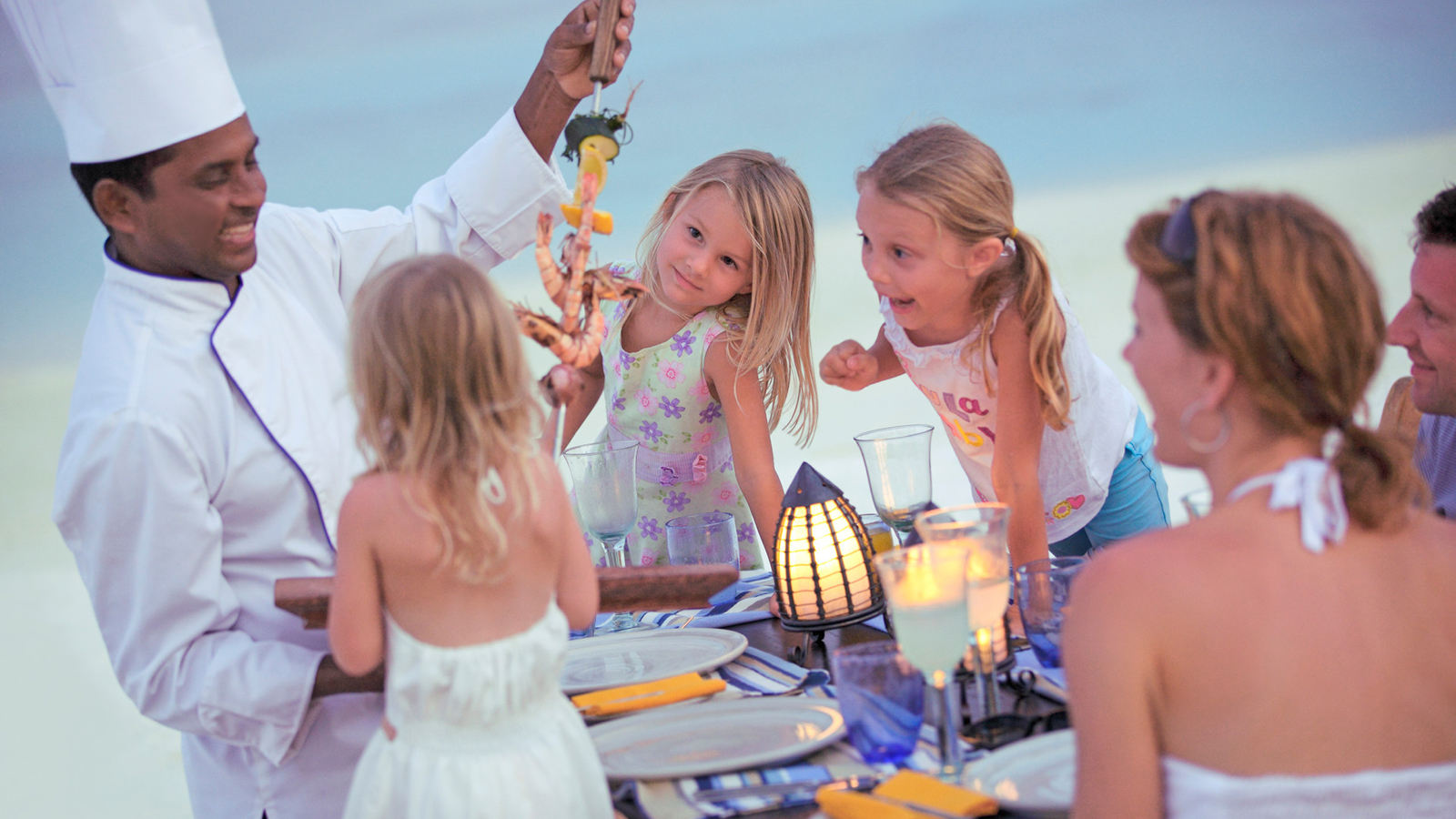 March 28, 2017,  Alexandria, EgyptA Blooming Spring at Four Seasons Hotel Alexandria at San Stefano http://publish.url/alexandria/hotel-news/2017/spring-offers.html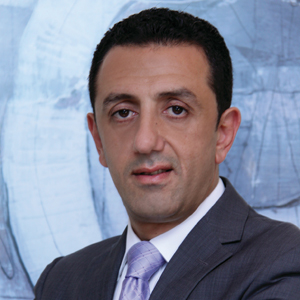 February 16, 2017,  Alexandria, Egypt شادي سليمان مدير عام فندق فورسيزونز الإسكندرية سان ستيفانو رحلة من الخليج العربى إلى البحر المتوسط http://publish.url/ar/alexandria/hotel-news/2017/new-gm-shadi-suleman-2.html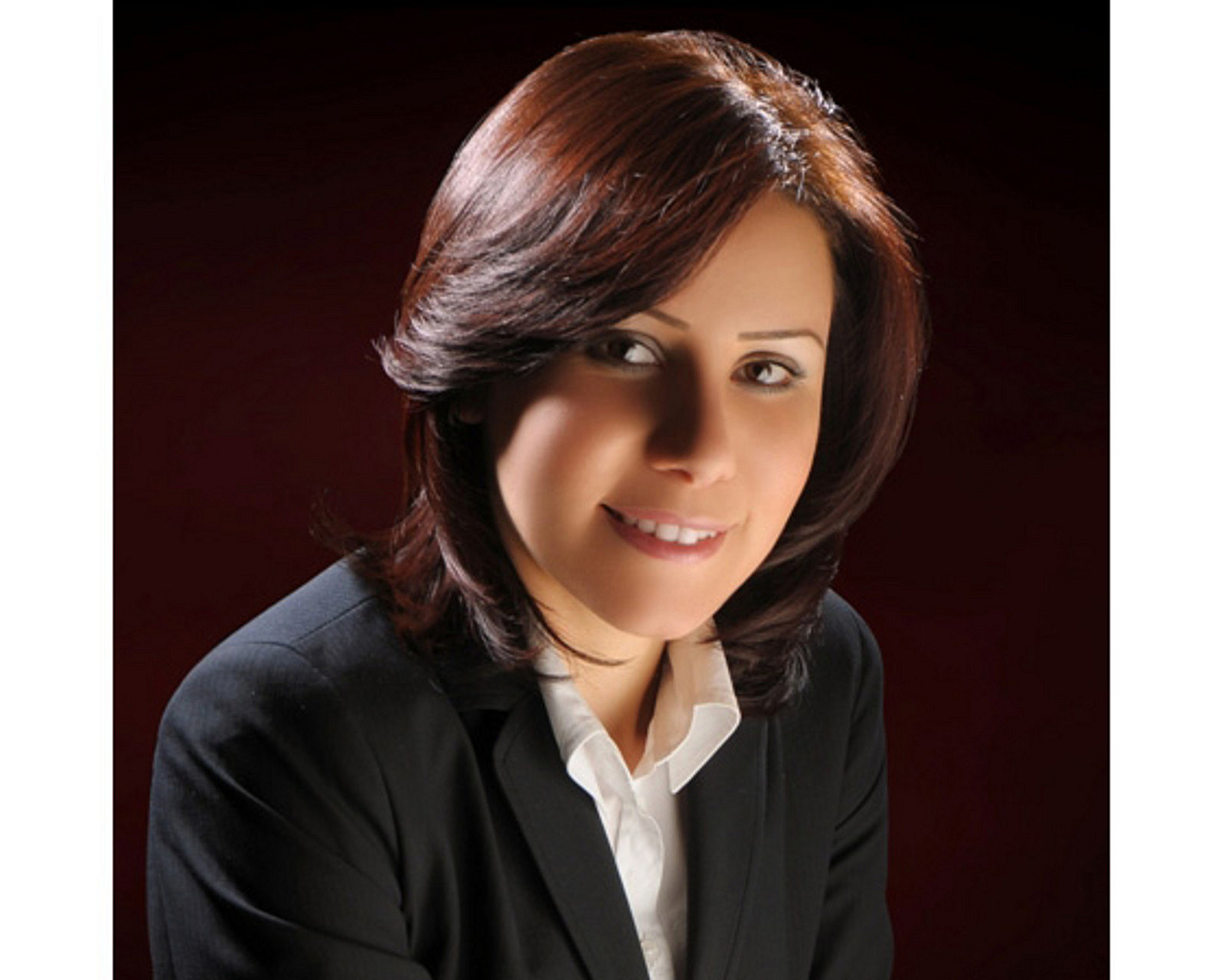 Sarah NabilDirector of Public Relations399 El Geish RoadAlexandriaEgyptsarah.nabil@fourseasons.com20 3 581 8000